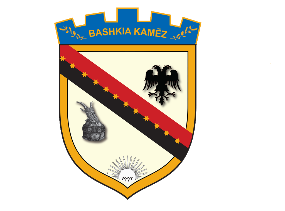 REPUBLIKA E SHQIPËRISËBASHKIA KAMËZNr.      Prot	                                                                                             Kamëz më.16 .04.2024Pozicioni: Punonjes Policie BashkiakeNë zbatim 89/2022 “Policine Bashkiake”, kreu III, të Ligjit nr.139, datë 17.12.2015 “Për Vetëqeverisjen Vendore”, të ndryshuar, Ligjit nr.7961 datë 12.07.1995 “Kodi i Punës i Republikës së Shqipërisë” të ndryshuar, Vendimit nr. 452 datë 26.07.2023 “Për miratimin e rregullores kuadër të Policisë Bashkiake”, Vendimit nr.19 datë 22.02.2024 “Për miratimin e struktures Organizative te Bashkise Kamez. Burimet Njerëzore në Institucionin e Bashkise Kamez, në përfundim të verifikimit paraprak të kandidatëve, për përmbushjen e kushteve dhe kërkesave të veçanta të shpallura në shpalljen për konkurrim, njofton se kandidati i kualifikuar për të vazhduar fazën e testimit me shkrim jane:1-(një) Në pozicion Përgjës sektori i kontrollit Qarkullimit Rrugor në Drejtorin e Policis Bashkiake Kamëz    Kandidat të kualifikuar janë: Besmir Ibro 7-(shtatë) Në pozicion Policë Bashkiak në Drejtorin e Policis Bashkiake Kamëz.Kandidat të kualifikuar janë:Aurel MucekuBenard NezhaEndri NdreuMikaela BalaRedi BoriValentina RataZoja GjergjvatajTestimi me shkrim do të zhvillohet, në ambientet e Institucionit Bashkia Kamez në datën 19.04.        2024 ora 10:00, kandidatët të cilët kanë marr mbi 60% te pikeve te percaktuara per testimin me shkrim do te ndjekin fazat e tjera.BASHKIA KAMEZDREJTORIA E POLICISË BASHKIAKENJOFTIM MBI REZULTATET E VERIFIKIMIT PARAPRAK 